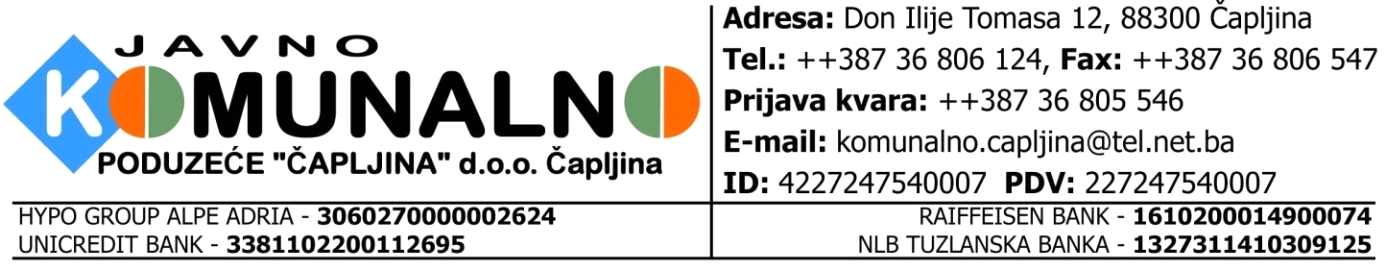 PROJEKAT VODOOPSKRBE ČAPLJINAREZIME ANALIZE ZAŠTITE ŽIVOTNE SREDINE I SOCIJALNIH PITANJA1. UVOD Bosna i Hercegovina (BiH) jedna je od potencijalnih kandidata za članstvo u Europskoj uniji, a jedan od srednjeročnih prioriteta izrečenih u Odluci Vijeća 2008/211/EC od 18. veljače 2008. godine o principima, prioritetima i uslovima iz Europskog partnerstva sa Bosnom i Hercegovinom (kojom se opoziva Odluka 2006/55/EC) jeste “provesti strateške planove, uključujući strategije ulaganja i povećati ulaganja u okolišnu infrastrukturu, sa posebnim naglaskom na prikupljanje i tretman otpadnih voda, pitke vode, opskrbe vodom i upravljanje čvrstim otpadom”. S tim u vezi, Bosna i Hercegovina je pokrenula proces reforme vodnog sektora, s ciljem usklađivanja svojih zakona sa zakonima koji važe u EU.Projekat vodoopskrbe u Čapljini dio je aktivnosti usmjerenih ka poboljšanju sustava vodoopskrbe i raspoloživosti pitke vode svim građanima BiH. Stoga međunarodna zajednica pomaže Čapljini i općenito BiH na ostvarenju tog cilja. Europska banka za rekonstrukciju i razvoj (EBRD) je odobrila državni kredit Javnom komunalnom poduzeću (JKP) Čapljina („Poduzeće“) koje pruža usluge vodoopskrbe odvođenja otpadnih voda, prikupljanja i deponiranja čvrstog otpada, i održavanja javnih površina u općini Čapljina, na jugu Federacije Bosne i Hercegovine (FBiH). Ukupni procijenjeni troškovi projekta su 13,5 miliona eura za izgradnju vodovodne mreže kojom će se obuhvatiti prigradski dijelovi Općine na platou Dubrave kako bi se prikljuĉilo 1 300 novih domaćinstava (5 000 stanovnika), ali i područje Trebižata, čime se priključuje 500 domaćinstava na vodovodnu mrežu. Ovaj projekat financirat će se iz grant sredstava EU u iznosu od 4,5 miliona eura, te kredit EBRD-a u iznosu od 5 miliona eura.EBRD je angažirao D’Appolonia S.p.A. radi provedbe Okolišne i društvene analize sa detaljnim pregledom projektne dokumentacije radi ocjenjivanja usklađenosti projekta sa zahtjevima Banke, sa posebnim naglaskom na: Usklađenosti sa EU propisima, Društvena pitanja i moguće uticaje na biodiverzitet i kulturnu baštinu; Pregled okolišnih i društvenih upravljačkih praksi tokom tekućih građevinskih radova; Ocjenu okolišnih i društvenih upravljačkih praksi Izvođača radova i Općine; iPregleda okolišnih, društvenih i drugih aktivnosti Poduzeća. Opseg radaOpseg Rezimea okolišnog i društvenog pregleda jeste omogućiti koncizan i sveobuhvatan izvještaj o potencijlalnim okolišnim, društvenim, zdravstvenim i učincima u pogledu zaštite za radnike i zajednice, ali i prednosti, uticaja i rizika vezanih za projekat tokom faze izgradnje, rada i održavanja. Procjenjeni uticaji projekta na okoliš tretiraju se kroz niz mjera ublažavanja uticaja, a koje pokrivaju sve bitne aspekte okolišnih, zdravstvenih i pitanja zaštite, u skladu sa domaćim zakonodavstvom i EU standardima. Općenito, procijenjeno je da će projekat većinom imati pozitivne dugoročne društvene i okolišne učinke, kao što je čistija voda, umanjeni rizik po ljudsko zdravlje, konzervacija i obnova vodnih ekosustava u njihovo izvorno stanje, ili ispunjenje konkretnih rezultata.2. SADAŠNJE STANJEOpćina Čapljina danas broji oko 23 500 stanovnika i pokriva površinu od 249 km2. Grad Čapljina, sa oko 8 000 stanovnika, čini urbani dio općine, a ostatak stanovništva živi u manjim prigradskim i seoskim naseljima. Javno komunalno poduzeće Čapljina upravlja uslugama vodoopskrbe i odvođenja otpadnih voda u Čapljini za oko 18 500 korisnika. Područje platoa Dubrave nalazi se na teritoriji tri administrativne jedinice Hercegovačko-Neretvanskog kantona (HNK), općina Čapljina, Stolac ali i Grada Mostara. U ovom dijelu živi oko 18 000 stanovnika u manjim naseljima i selima. Regija je prepoznata kao područje sa značajnim potencijalom za razvoj poljoprivrede, ali nedostatak vode predstavlja faktor kočenja razvoja i povratka raseljenog stanovništva. Stoga su Općina Čapljina i HNK financirali 1998. godine studiju o razvoju sustava vodoopskrbe za cjelokupno područje platoa Dubrave. Naselja Trebižat, Zvirovići i Prćavci su prigradska naselja Općine Čapljina i nisu priključena na centralnu gradsku vodovodnu mrežu; ova naselja koriste se lokalnim izvorima koji su često loše kvalitete zbog kemijske ili bakteriološke kontaminacije, što vodu čini rizičnom i opasnom po ljudsko zdravlje. Stoga je Općina Čapljina zainteresirana za širenje postojeće vodovodne mreže kojom upravlja JKP Čapljina i priključivanje ovih naselja na mrežu.3. OPIS PROJEKTA VODOOPSKRBE U ČAPLJINI Strateški plan za razvoj sustava vodoopskrbe temelji se na dugoročnim rješenjima problema vodoopskrbe potrošača na teritoriji Općine Čapljina i susjednih općina, posebno Mostara i Stoca, te platoa Dubrave. Trenutno, oko 5 000 ljudi sa područja Općine Čapljina, koji pripadaju platou Dubrave i naseljima Trebižat, Zvirovići i Prćavci, nisu priključeni na sustav vodoopskrbe. Centralni sustav vodoopskrbe opskrbljuje samo grad i bliža naselja. Pored naselja u Općini Čapljina, postoji još oko 6 000 ljudi koji žive na platou Dubrave, koji pripadaju općinama Stolac i Mostar, koji također nisu priključeni na sustav vodoopskrbe. Projekt izgradnje sustava vodosnabdijevanja obuhvaća sljedeća tri područja: Dubravska visoravan; Zvirovići, Prćavci i Trebižat; i Centralni gradski sustav. Izgradnja sustava vodoopskrbe za plato Dubrave planira se u 4 faze, a Evropska banka za regionalni razvoj (EBRD) financirati će radove u sklopu Faze 2. Pripremljen je glavni projekat „Projekat vodoopskrbe Dubrave“ od strane Zavoda za vodoprivredu iz Mostara d.o.o. 1998. godine (IVM, 1998). Prema spomenutom projektu, aktivnosti vezane za izgradnju sustava vodosnabdjevanja podijeljene su u četiri faze, a EBRD će financirati radove u sklopu Faze 2. Faza 2 uključuje izgradnju  crpnih stanica, transportnih i distributivnih cjevovoda  radi priključivanja oko 1 300 novih domaćinstava (oko 5 000 osoba).Rekonstrukcija područja Trebižat – širenje i integracija sustava vodoopskrbe na području Trebižata. Ova investicija trebala bi omogućiti priključivanje dodatnih 500 domaćinstava. U sljedećem periodu, ulaganja u centralni sustav vodoopskrbe Općine Čapljina, usmjerena su ka smanjenju gubitaka u sustavu. Predložene aktivnosti uključuju registar vodovodne mreže, otkrivanje gubitaka i njihovo popravljanje, dobavljanje poduzeću opreme za otkrivanje curenja, optimizaciju rada vodovodne mreže i kontrolu gubitka sukcesivnom primjenom informacionog sustava. U ovom dugoročnom planu, predviđena je i izgradnja nove vodne komore za postojeći (centralni) vodoopskrbni sustav.3. PITANJA ZAŠTITE ŽIVOTNE SREDINE I SOCIJALNA PITANJAUticaji Projekta Očekuje se da će implementacija ovog projekta imati dugoročne značajne pozitivne socijalne uticaje i pozitivne uticaje na životnu sredinu. Identificirani pozitivni uticaji uključuju: - Poboljšanje životnog standarda na području općine Čapljina proširenjem sustava obskrbe pitkom vodom, -čistija voda za piće predstavlja umanjeni rizik po ljudsko zdravlje, -konzervacija i obnova vodnih ekosustava u njihovo izvorno stanje.Potencijalni negativni uticaji na životnu sredinu kao i negativni socijalni uticaji očekuju se samo u fazi izgradnje projekta. Ovi uticaji uključuju: - Zagadjenje i degradaciju tla od prosipanja opasnih supstanci (goriva, ulja isl.) i uklanjanja humusnog sloja u poljoprivrednim površinama; - Zagađenje zraka od prašine od samih radova, prašine zbog korištenja neasfaltiranih puteva, ispušnih plinova strojeva i vozila koja će se koristiti; - Zagađenje podzemnih voda usljed prosipanja i procjeđivanja goriva, ulja i drugih zagađujućih materijala; - Zagađenje bukom od građevinskih strojeva za vrijeme gradnje i u toku eksploatacije; - Čvrsti otpad od uklonjenih asfaltnih i betonskih površina, iskopanog zemljanog materijala; - Poremećaji u prometu zbog privremenog djelomičnog ili potpunog zatvaranja dijelova ulica za vozila i pješake; - Opasnost za zdravlje i sigurnost od otvorenih kanala i jama, deponiranih i privremono skladištenih materijala, manevriranja građevinskih strojeva. Sveukupno, očekivane dugoročne pozitivne društveno-ekonomske koristi od projekta znatno su veće od potencijalnih negativnih uticaja za vrijeme izgradnje. 4. REZIME MJERA UBLAŽAVANJA Za cjelokupni projekat vodoopskrbe Čapljina urađena je detaljna procjena uticaja na životnu sredinu za faze izgradnje i korištenja, i uključila je detaljne mjere ublažavanja tih uticaja. U okviru projekta pripremljen je i Okolišni i socijalni akcijski  plan (ESAP) koji uzima u obzir rezultate okolišne i društvene procjene, kao i rezultate konsultacija. Akcijski plan (ESAP) sadrži mjere ublažavanja i poboljšanja učinka, kao i aktivnosti koje se tiču utvrđenih društvenih i okolišnih pitanja/praznina. Mjere ublažavanja su aktivnosti osmišljene s ciljem osiguravanja da projekat djeluje u skladu sa relevantnim domaćim zakonima i propisima, kao i sa Okolišnom i društvenom politikom EBRD-a (2008) u svim relevatnim fazama projekta. Akcijskim planom želi se, gdjegod je to moguće, izbjeći štetne učinke po okoliš i društvo, ili minimizirati ili umanjiti do prihvatljivog nivoa mogući (negativni) uticaj. ESAP-om se obuhvaća sljedeće: - Definiranje zahtjeva prema izvođačima koji se odnose na zaštitu životne sredine, zdravlja i zaštite na radu a koji će biti sastavni dio ugovora, te definiranje mjera za bolji nadzor nad izvođačima, - Izvođači će pripremiti plan okolišnog upravljanja (CEMP-eng.Construction Environmental Management Plan) i implementirati sustav upravljanja pitanjima zaštite životne sredine, zdravlja i zaštite na radu (EHS-MS) u skladu sa međunarodnom dobrom praksom; - Svi radnici će pohađati uvodnu obuku o zaštiti okoline, zdravlju i zaštiti na radu prije nego što počnu raditi na gradilištu; - Izvođači će pripremiti Plan prijevoza kao dio CEMP-a; - Biti će pripremljen Plan pripravnosti i reakcije u slučaju kriznih situacija u saradnji sa lokalnom zajednicom i lokalnim osobama/institucijama koje su zadužene da reagiraju u izvanrednim situacijama; -Izvođač radova će blagovremeno davati informacije, prije početka radova, kao što je definirano Planom uključivanja interesnih strana (SEP), o radovima koji bi mogli uticati na stanovništvo (smetnje u prometu, buka, prašina),-Biti će omogućeno i podnošenje žalbi  (Mehanizam za podnošenje žalbi).5. OBJAVLJIVANJE INFORMACIJA Informacije koje se tiču zaštite okoliša  i socijalnih pitanja za projekat su objavljene u skladu sa Zakonskom regulativom BiH. Rezime okolišnog i društvenog pregleda se može naći na sljedećoj web stranici: http://www.komunalno-cp.info/Ovaj rezime zaštite životne sredine i socijalnih pitanja kao i Plan uključivanja interesnih grupa (SEP) uključujući procedure za podnošenje žalbi, će biti dostupni na sljedećim web stranicama: http://www.komunalno-cp.info/http://capljina.ba/, kao i u zgradi Općine Čapljina. Plan uključivanja interesnih grupa (SEP) uključuje detaljnije informacije o dosadašnjim i budućim konsultacijama sa interesnim grupama, uključujući konsultacije koje treba  poduzeti Izvođač. 